АДМИНИСТРАЦИЯ НОВОСВЕТСКОГО СЕЛЬСКОГО ПОСЕЛЕНИЯГАТЧИНСКОГО МУНИЦИПАЛЬНОГО РАЙОНАПОСТАНОВЛЕНИЕВ соответствии с Федеральным законом от 06.10.2003 № 131-ФЗ «Об общих принципах организации местного самоуправления в Российской Федерации», Федеральным законом от 08.11.2007 № 257-ФЗ «Об автомобильных дорогах и дорожной деятельности в Российской Федерации и о внесении изменений в отдельные законодательные акты Российской Федерации», приказом Министерства транспорта Российской Федерации от 07.02.2017 № 16 «Об утверждении правил присвоения автомобильным дорогам идентификационных номеров, руководствуясь Уставом Новосветского сельского поселенияПОСТАНОВЛЯЕТ:1. Внести изменения в Приложение к постановлению администрации Новосветского сельского поселения от 22 мая 2012 года № 172 «Об утверждении перечня муниципальных автомобильных дорог общего пользования местного значения муниципального образования Новосветского сельского поселения»:Дополнить таблицу Перечень муниципальных автомобильных дорог общего пользования местного значения Новосветского сельского поселения Гатчинского муниципального района автомобильными дорогами общего пользования и читать в следующей редакции согласно приложению.Поставить автомобильные дороги, согласно приложению, на учет и включить в Реестр муниципального имущества муниципального образования Новосветского сельского поселения. Постановление подлежит опубликованию и размещению на официальном сайте администрации Новосветского сельского поселения и вступает в силу со дня официального опубликования.Отменить постановление администрации Новосветского сельского поселения №212 от 11 июля 2016 г. «О внесении изменений в постановление администрации Новосветского сельского поселения от 22 мая 2012 года №172 «Об утверждении перечня муниципальных автомобильных дорог общего пользования местного значения муниципального образования Новосветского сельского поселения»»Контроль за исполнением постановления оставляю за собой.К.Э. Журавлева8 (81371) 68-888ПриложениеК постановлению администрацииНовосветского сельского поселенияОт 15 июля 2019 № 279Переченьмуниципальных автомобильных дорог общего пользования местного значения Новосветского сельского поселения Гатчинского муниципального района    15 июля 2019 г.		               № 279О внесении изменений в постановление администрации Новосветского сельского поселения от 22 мая 2012 года № 172 «Об утверждении перечня муниципальных автомобильных дорог общего пользования местного значения муниципального образования Новосветского сельского поселения»Глава администрацииЕ.О. Огнева                                                                                                                                                                                                                                                                                                                                                                                                                                                                                                                             Номер внутрипоселковой автодорогиТитульное наименование внутри-поселковой автодорогиИдентификационный номерПротяженность(км)Площадь покрытия(кв. м.)Дорожное покрытиеп. Новый Светп. Новый Светп. Новый Светп. Новый Светп. Новый Светп. Новый Свет001Автодорога внутри населенного пункта Новый Свет41-218-884 ОП МП14.61329738асфальтобетон002ул. Березовая41-218-884 ОП МП20,4395277грунт003ул. Солнечная41-218-884 ОП МП30,4534587грунт004ул. Цветочная41-218-884 ОП МП40,2091738грунт005ул. Основная41-218-884 ОП МП50,351750асфальтобетон006Дворовые территории и дворовые проезды41-218-884 ОП МП6 2,5881Асфальтобетон, щебень 045по улицеЛиповая41-218-884 ОП МП450,595037грунтп. Новый Свет, массив 32п. Новый Свет, массив 32п. Новый Свет, массив 32п. Новый Свет, массив 32п. Новый Свет, массив 32п. Новый Свет, массив 32046Карта 141-218-884 ОП МП460,5862051грунт047Карта 241-218-884 ОП МП470,214749грунт048Карта 341-218-884 ОП МП480,4091227грунт049Карта 441-218-884 ОП МП570,4651069грунт050Карта 541-218-884 ОП МП500,5071419грунт051Карта 641-218-884 ОП МП510,5521490грунт052Карта 741-218-884 ОП МП530,9853349грунт053Карта 9 41-218-884 ОП МП490,5982234грунт054Вдоль железной дороги41-218-884 ОП МП520,7803120щебень05541-218-884 ОП МП540,221663грунт05641-218-884 ОП МП550,3761128грунт05741-218-884 ОП МП560,268750грунт05841-218-884 ОП МП580,3361075грунтп. Новый Свет, массив 52п. Новый Свет, массив 52п. Новый Свет, массив 52п. Новый Свет, массив 52п. Новый Свет, массив 52п. Новый Свет, массив 52059ул. Парковая41-218-884 ОП МП590,4961587щебень060ул. Надежды41-218-884 ОП МП600,4731892щебень061ул. Цветочная41-218-884 ОП МП610,3031121щебень062ул. Садовая41-218-884 ОП МП620, 304942грунт0631-й переулок41-218-884 ОП МП630,234585грунт0642-й переулок41-218-884 ОП МП640,353882грунт0653-й переулок41-218-884 ОП МП650,373932грунт066ул. Зеленая41-218-884 ОП МП660, 345897грунт067ул. Белая41-218-884 ОП МП670,6321770грунт068ул. Новогодняя41-218-884 ОП МП680,5111431грунт069ул. Центральная41-218-884 ОП МП690,3941064грунт070ул. Голубая41-218-884 ОП МП700,353882грунт071ул. Северная41-218-884 ОП МП710,6361590грунт072Въезд в массив (от ул. Парковой до ул. Садовой)41-218-884 ОП МП720,3921450щебеньп. Пригородныйп. Пригородныйп. Пригородныйп. Пригородныйп. Пригородныйп. Пригородный007ул. Веселая41-218-884 ОП МП70,31500щебень008ул. Центральная41-218-884 ОП МП80,653250асфальтобетон0091-й переулок41-218-884 ОП МП90,271350щебень0102-й переулок41-218-884 ОП МП100,452250щебень011ул. Зеленая41-218-884 ОП МП110,552750щебень012ул. Садовая41-218-884 ОП МП120.633150щебень013ул. Ленэнерго41-218-884 ОП МП130,31500асфальтобетон014ул. Энергетиков41-218-884 ОП МП140,31500щебень015Дворовые территории и дворовые проезды41-218-884 ОП МП151,57500Асфальтобетон, щебеньп. Торфяноеп. Торфяноеп. Торфяноеп. Торфяноеп. Торфяноеп. Торфяное016Автодорога внутри населенного пункта Торфяное41-218-884 ОП МП161,115550Асфальтобетон017ул. Северная41-218-884 ОП МП170,453947щебень018ул. Восточная41-218-884 ОП МП180,24128щебень019ул. Западная41-218-884 ОП МП190,27684щебень020ул. Южная41-218-884 ОП МП200,983136щебень021ул. Тосненская41-218-884 ОП МП210,763800щебень022Вдоль массива ул. Хвойная41-218-884 ОП МП220,31500щебень023ул. Хвойная41-218-884 ОП МП230,31500щебень024Дворовые территории и дворовые проезды41-218-884 ОП МП243,015000Асфальтобетон, щебеньд. Пустошкад. Пустошкад. Пустошкад. Пустошкад. Пустошкад. Пустошка025Автодорога внутри населенного пункта Пустошка41-218-884 ОП МП250,52500щебень026ул. Песочная41-218-884 ОП МП260,572850щебень027ул. Парковая41-218-884 ОП МП270,31500щебень028ул. Солнечная41-218-884 ОП МП280,42000щебень029ул. Дачная41-218-884 ОП МП290,21000щебень0301-й переулок41-218-884 ОП МП300,1500щебень031ул. Полевая41-218-884 ОП МП310,31500щебень032ул. Садовая41-218-884 ОП МП320,31500щебень033ул. Счастливая41-218-884 ОП МП330,31500щебень034по улице «Массив № 137-№164№174-18141-218-884 ОП МП341,68000щебеньд. Малое Замостьед. Малое Замостьед. Малое Замостьед. Малое Замостьед. Малое Замостьед. Малое Замостье035ул. Садовая41-218-884 ОП МП350,261300щебень036ул. Новая41-218-884 ОП МП360,653250щебень0371-й переулок41-218-884 ОП МП370,09450щебень0382-й переулок41-218-884 ОП МП380,06300щебень039ул. Лесная41-218-884 ОП МП391,386900щебень040ул. Полевая41-218-884 ОП МП400,281400щебень041ул. Средняя41-218-884 ОП МП410,381900щебеньд. Сабрыд. Сабрыд. Сабрыд. Сабрыд. Сабрыд. Сабры042Автодорога внутри населенного пункта Сабры41-218-884 ОП МП420,733650щебень043ул. Целинная41-218-884 ОП МП430.773850щебеньд. Коргузид. Коргузид. Коргузид. Коргузид. Коргузид. Коргузи044Автодорога внутри населенного пункта Коргузи41-218-884 ОП МП440,52500щебень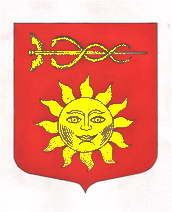 